§10702.  Chemical tests1.  Duty to submit.  A person who hunts wild animals or wild birds or operates or attempts to operate a watercraft, snowmobile or ATV within this State has a duty to submit to a test to determine that person's alcohol level or drug concentration by analysis of blood, breath or urine if there is probable cause to believe that the person is hunting wild animals or wild birds or operating or attempting to operate a watercraft, snowmobile or ATV while under the influence of intoxicating liquor or drugs.  The duty to submit to an alcohol level or drug concentration test includes the duty to complete either a blood, breath or urine test or any combination of those tests.  Tests and procedures for determining whether a person is under the influence of intoxicating liquor or drugs are governed by section 10703.A.    [PL 2003, c. 614, §9 (AFF); PL 2003, c. 655, Pt. B, §76 (RP); PL 2003, c. 655, Pt. B, §422 (AFF).]B.    [PL 2003, c. 614, §9 (AFF); PL 2003, c. 655, Pt. B, §76 (RP); PL 2003, c. 655, Pt. B, §422 (AFF).][PL 2009, c. 447, §9 (AMD).]2.  Failure to comply with duty to submit.  A person shall submit to and complete an alcohol level or drug concentration test, or both, when requested to do so by a law enforcement officer who has probable cause to believe that the person hunted or operated or attempted to operate a watercraft, snowmobile or ATV while under the influence of intoxicating liquor or drugs.A.    [PL 2003, c. 614, §9 (AFF); PL 2003, c. 655, Pt. B, §76 (RP); PL 2003, c. 655, Pt. B, §422 (AFF).]B.    [PL 2003, c. 614, §9 (AFF); PL 2003, c. 655, Pt. B, §76 (RP); PL 2003, c. 655, Pt. B, §422 (AFF).][PL 2009, c. 447, §10 (AMD).]3.  Penalties.  A person who violates this section commits a civil violation for which a fine of up to $500 may be adjudged.[PL 2003, c. 614, §9 (AFF); PL 2003, c. 655, Pt. B, §76 (RPR); PL 2003, c. 655, Pt. B, §422 (AFF).]SECTION HISTORYPL 2003, c. 414, §A2 (NEW). PL 2003, c. 414, §D7 (AFF). PL 2003, c. 614, §9 (AFF). PL 2003, c. 655, §B76 (RPR). PL 2003, c. 655, §B422 (AFF). PL 2009, c. 447, §§9, 10 (AMD). The State of Maine claims a copyright in its codified statutes. If you intend to republish this material, we require that you include the following disclaimer in your publication:All copyrights and other rights to statutory text are reserved by the State of Maine. The text included in this publication reflects changes made through the First Regular and First Special Session of the 131st Maine Legislature and is current through November 1, 2023
                    . The text is subject to change without notice. It is a version that has not been officially certified by the Secretary of State. Refer to the Maine Revised Statutes Annotated and supplements for certified text.
                The Office of the Revisor of Statutes also requests that you send us one copy of any statutory publication you may produce. Our goal is not to restrict publishing activity, but to keep track of who is publishing what, to identify any needless duplication and to preserve the State's copyright rights.PLEASE NOTE: The Revisor's Office cannot perform research for or provide legal advice or interpretation of Maine law to the public. If you need legal assistance, please contact a qualified attorney.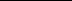 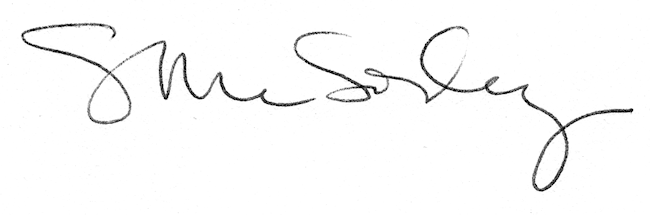 